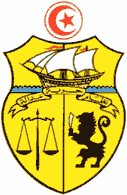 الوثيقة عدد 2 : جذاذة تقييم شهادة ماجستير	فترة التأهيل الحالية: من ………………..إلى .............	فترة التأهيل الجديدة: من ………………..إلى .............يعرض على نظر اللجنة الوطنية القطاعية :...............................الفريق البيداغوجيبيان وجود الفريق البيداغوجي وتناسق العمل بين أعضائه من مختلف التخصصات :عدد المدرسين الجامعيين ونسبة تأطيرهمالإحاطة بالطلبة ومرافقتهم2-1- التعريف بالماجستير ومضامينه وأهدافه2-2- آليات التعرّف على الطلبة ومساعدتهم خلال الدراسةالأهداف البيداغوجيةمحتوى التكوين وتنظيمه4-1- تلاؤم المحتوى العام مع أهداف الماجستير4-2- تأمين المعارف والمهارات المساعدة على الإدماج المهني4-4- التعديلات المقترحة  لمزيد ملاءمة محتوى التكوين مع أهداف الماجستير(*)(*) ترفق وجوبا نسخة من البرامج الأصلية للماجستير المعني.أنظمة الامتحانات وتقييم مكتسبات الطلبة5-1- تلاؤم أنظمة الامتحانات وتقييم مكتسبات الطلبة مع أهداف الماجستير5-2- التعديلات المقترحة  لمزيد ملاءمة أنظمة الامتحانات مع محتوى التكوين وأهداف الإجازةمذكرة تربص نهاية دراسات الماجستير المهني ومذكرة /مذكرة ماجستير البحث المردود الداخلي وتطور نسب النجاح7-1- تطور نسب النجاح 7-2- تفسير حالات التعثر في انجاز المذكراتآفاق مواصلة الدراسةالإدماج المهني التقييم الشامل للماجستيرالقرار المترتب عن تقييم الماجستير*في حال طلب تجديد التأهيل ، يرفق وجوبا بجذاذة التقييم ملف متكامل باعتماد الوثيقتين 3 و5 المصاحبتين للمنشور.الإمضاءالجامعةالمؤسسةالماجستير مجال التكوينالمادةالمسالك نعملاتوضيحاتتعيين مشرف على الماجستير تعيين مشرف على كل مستوى دراسي (م 1 – م2)تعيين مشرف على كل وحدة تعليميةانتظام عمل لجنة الماجستير (اجتماع شهري واحد على الأقل وكلما اقتضت الحاجة) والتنسيق مع مختلف المتدخلين والقسم العددالتقييمالتقييمالعددكافغير كافالعدد الجملي للمدرسين المساهمين في التكويننسبة المدرسين من صنف "أ" من المجموععدد المهنيين المشاركين في التكويننسبة الدروس المؤمنة من المهنيين المشاركين في التكوين بيان أنواع الأنشطة المنجزة للتعريف بالماجستير لدى الطلبة والمدرسين والمؤسسات الاقتصادية (ملتقيات، أبواب مفتوحة، ملصقات، وثائق..)التعريف بالبرامج المؤمنة والمهن المستهدفةإصدار ملحق الشهادة (هل تم وبأية لغات)تحديد الآلياتالتقييمالتقييمتحديد الآلياتآليات كافيةآليات غير كافيةآليات التعرف على مستويات الطلبة آليات مصاحبة الطلبة ومساعدتهم خلال الدراسةنعملاالمؤيداتإحداث الماجستير له ما يؤيده على  المستوى الجهوي والوطني وفي المحيط الاقتصادي والاجتماعيالماجستير متلائم مع محيط البحث وخاصة على مستوى السنة الثانيةوضوح الكفاءات العلمية والمهنية المستهدفة بالنسبة إلى كل وحدة تعليميةنعملاتوضيحاتتلاؤم المحتوى العام للبرامج مع الأهداف البيداغوجية والبحثية والمهنيةالتناسق داخل السداسي الواحد وبين السداسياتالتناسق بين أشكال الدروس (دروس نظرية/ ندوات / أشغال تطبيقية / أشغال مسيرة / تربصات ...)نعملاتوضيحاتتأمين المعارف والمهارات الأفقية تأمين معارف ومهارات إضافية تساعد على الإدماج المهنينسبة الطلبة الذين أنجزوا تربصات بمؤسسات اقتصاديةنسبة الطلبة الذين أنجزوا أنشطة بديلة عن التربصتوفر التربصات والأنشطة التطبيقية ....................................................................................................................................................................................................................................................................................................................................................................................................................................................................................................................نعملاتوضيحاتالتلاؤم العام لمحتويات التكوين مع أنظمة التقييمطرق خاصة لتقييم المهارات البحثيةتوفر آليات لتقييم آداء الطلبة في الأنشطة التطبيقيةوضوح قواعد التصديق والاكتساب النهائي للأرصدة لدى الطلبة....................................................................................................................................................................................................................................................................................................................................................................................................................................................................................................................نعملاتوضيحاتتوفر المؤطرين توفر مواقع التربصجودة التأطير ومرافقة الطلبةجودة المذكراتالعددالنسبةمن السنة الأولى إلى السنة الثانيةالمسجلون في السنة الأولىمن السنة الأولى إلى السنة الثانيةالمتقدمون للامتحاناتمن السنة الأولى إلى السنة الثانيةالناجحونالسنة الثانيةالمسجلون في السنة الثانيةالسنة الثانيةالمتقدمون للامتحاناتالسنة الثانيةالناجحونمجموع المسجلين في السنة الأولى / الناجحون في السنة الثانيةمجموع المسجلين في السنة الأولى / الناجحون في السنة الثانيةالطلبة المتحصلون على الماجستير دون رسوبالطلبة المتحصلون على الماجستير دون رسوبأهم أسباب حالات الانقطاع عن الدراسة من السنة الأولى (النسبة).............................................................................................................................أهم أسباب التعثر في إنجاز المذكرات.............................................................................................................................نعملاماجستير البحث يعد لشهادة دكتوراه بالمؤسسةوجود شهادة دكتوراه متاحة للخريجين في مؤسسات أخرىعدد المتخريجين المسجلين بالدكتوراه (في المؤسسة او خارجها او خارج البلاد)توفر معطيات عن الخريجين غير المسجلين بالدكتوراهمقترحات لتمتين ترابط الماجستير مع الدكتوراه....................................................................................................................................................................................................................................................................عدد الطلبة المتحصلين على شغل أو الباعثين لمشاريعالنسبة من عدد الخريجينأنواع المهنالمدة المتوسطة للحصول على شغلالإدماج المهني للخريجيننقاط القوة............................................................................................................................................................................................................................................................................................................نقاط الضعف............................................................................................................................................................................................................................................................................................................طلب تجديد التأهيل *طلب عدم تجديد التأهيلعميد / مدير مؤسسة التعليم العالي والبحثرئيس الجامعة